Ek.3-AYERLİ KATKI ORANI HESAP CETVELİ                      YERLİ KATKI ORANI HESAP CETVELİ                      YERLİ KATKI ORANI HESAP CETVELİ                      YERLİ KATKI ORANI HESAP CETVELİ                      YERLİ KATKI ORANI HESAP CETVELİ                      YERLİ KATKI ORANI HESAP CETVELİ                      YERLİ KATKI ORANI HESAP CETVELİ                      YERLİ KATKI ORANI HESAP CETVELİ                      YERLİ KATKI ORANI HESAP CETVELİ                      YERLİ KATKI ORANI HESAP CETVELİ                      YERLİ KATKI ORANI HESAP CETVELİ                      YERLİ KATKI ORANI HESAP CETVELİ                      YERLİ KATKI ORANI HESAP CETVELİ                      YERLİ KATKI ORANI HESAP CETVELİ                      A) Nihai Ürün Doğrudan ve Dolaylı Malzeme GiderleriA) Nihai Ürün Doğrudan ve Dolaylı Malzeme GiderleriA) Nihai Ürün Doğrudan ve Dolaylı Malzeme GiderleriA) Nihai Ürün Doğrudan ve Dolaylı Malzeme GiderleriA) Nihai Ürün Doğrudan ve Dolaylı Malzeme GiderleriA) Nihai Ürün Doğrudan ve Dolaylı Malzeme GiderleriA) Nihai Ürün Doğrudan ve Dolaylı Malzeme GiderleriA) Nihai Ürün Doğrudan ve Dolaylı Malzeme GiderleriA) Nihai Ürün Doğrudan ve Dolaylı Malzeme GiderleriA) Nihai Ürün Doğrudan ve Dolaylı Malzeme GiderleriA) Nihai Ürün Doğrudan ve Dolaylı Malzeme GiderleriA) Nihai Ürün Doğrudan ve Dolaylı Malzeme GiderleriA) Nihai Ürün Doğrudan ve Dolaylı Malzeme GiderleriA) Nihai Ürün Doğrudan ve Dolaylı Malzeme GiderleriSıra NoYerli GirdiYerli GirdiYerli GirdiYerli GirdiYerli GirdiSıra Noİthal Girdi*İthal Girdi*İthal Girdi*İthal Girdi*İthal Girdi*İthal Girdi*Sıra NoMalzeme adıa=Miktar Birimb=Fiyatı(TL)c= axb= Malzeme Maliyet Tutarı (TL)Sıra NoMalzeme adıa=Miktar Birimb=Fiyatı 
(Döviz cinsinden)c=Döviz Kurud= axbxc =Malzeme Maliyet Tutarı (TL)DoğrudanDoğrudan112233..............DolaylıDolaylı112233..............Toplam1 (T1)Toplam1 (T1)Toplam1 (T1)Toplam1 (T1)Toplam1 (T1)Toplam2 (T2)Toplam2 (T2)Toplam2 (T2)Toplam2 (T2)*İthal girdi tutarının hesaplamasında, ithal girdinin fabrikaya teslim fiyatı ve teslim tarihindeki Merkez Bankası döviz satış kuru dikkate alınır. *İthal girdi tutarının hesaplamasında, ithal girdinin fabrikaya teslim fiyatı ve teslim tarihindeki Merkez Bankası döviz satış kuru dikkate alınır. *İthal girdi tutarının hesaplamasında, ithal girdinin fabrikaya teslim fiyatı ve teslim tarihindeki Merkez Bankası döviz satış kuru dikkate alınır. *İthal girdi tutarının hesaplamasında, ithal girdinin fabrikaya teslim fiyatı ve teslim tarihindeki Merkez Bankası döviz satış kuru dikkate alınır. *İthal girdi tutarının hesaplamasında, ithal girdinin fabrikaya teslim fiyatı ve teslim tarihindeki Merkez Bankası döviz satış kuru dikkate alınır. *İthal girdi tutarının hesaplamasında, ithal girdinin fabrikaya teslim fiyatı ve teslim tarihindeki Merkez Bankası döviz satış kuru dikkate alınır. *İthal girdi tutarının hesaplamasında, ithal girdinin fabrikaya teslim fiyatı ve teslim tarihindeki Merkez Bankası döviz satış kuru dikkate alınır. *İthal girdi tutarının hesaplamasında, ithal girdinin fabrikaya teslim fiyatı ve teslim tarihindeki Merkez Bankası döviz satış kuru dikkate alınır. *İthal girdi tutarının hesaplamasında, ithal girdinin fabrikaya teslim fiyatı ve teslim tarihindeki Merkez Bankası döviz satış kuru dikkate alınır. *İthal girdi tutarının hesaplamasında, ithal girdinin fabrikaya teslim fiyatı ve teslim tarihindeki Merkez Bankası döviz satış kuru dikkate alınır. *İthal girdi tutarının hesaplamasında, ithal girdinin fabrikaya teslim fiyatı ve teslim tarihindeki Merkez Bankası döviz satış kuru dikkate alınır. *İthal girdi tutarının hesaplamasında, ithal girdinin fabrikaya teslim fiyatı ve teslim tarihindeki Merkez Bankası döviz satış kuru dikkate alınır. *İthal girdi tutarının hesaplamasında, ithal girdinin fabrikaya teslim fiyatı ve teslim tarihindeki Merkez Bankası döviz satış kuru dikkate alınır. *İthal girdi tutarının hesaplamasında, ithal girdinin fabrikaya teslim fiyatı ve teslim tarihindeki Merkez Bankası döviz satış kuru dikkate alınır. Ek.3-BEk.3-BYERLİ KATKI ORANI HESAP CETVELİ                                YERLİ KATKI ORANI HESAP CETVELİ                                YERLİ KATKI ORANI HESAP CETVELİ                                YERLİ KATKI ORANI HESAP CETVELİ                                YERLİ KATKI ORANI HESAP CETVELİ                                YERLİ KATKI ORANI HESAP CETVELİ                                YERLİ KATKI ORANI HESAP CETVELİ                                YERLİ KATKI ORANI HESAP CETVELİ                                YERLİ KATKI ORANI HESAP CETVELİ                                YERLİ KATKI ORANI HESAP CETVELİ                                YERLİ KATKI ORANI HESAP CETVELİ                                YERLİ KATKI ORANI HESAP CETVELİ                                YERLİ KATKI ORANI HESAP CETVELİ                                YERLİ KATKI ORANI HESAP CETVELİ                                YERLİ KATKI ORANI HESAP CETVELİ                                YERLİ KATKI ORANI HESAP CETVELİ                                YERLİ KATKI ORANI HESAP CETVELİ                                YERLİ KATKI ORANI HESAP CETVELİ                                YERLİ KATKI ORANI HESAP CETVELİ                                YERLİ KATKI ORANI HESAP CETVELİ                                YERLİ KATKI ORANI HESAP CETVELİ                                YERLİ KATKI ORANI HESAP CETVELİ                                YERLİ KATKI ORANI HESAP CETVELİ                                YERLİ KATKI ORANI HESAP CETVELİ                                YERLİ KATKI ORANI HESAP CETVELİ                                YERLİ KATKI ORANI HESAP CETVELİ                                YERLİ KATKI ORANI HESAP CETVELİ                                YERLİ KATKI ORANI HESAP CETVELİ                                B)  Nihai Ürün Doğrudan ve Dolaylı İşçilik GiderleriB)  Nihai Ürün Doğrudan ve Dolaylı İşçilik GiderleriB)  Nihai Ürün Doğrudan ve Dolaylı İşçilik GiderleriB)  Nihai Ürün Doğrudan ve Dolaylı İşçilik GiderleriB)  Nihai Ürün Doğrudan ve Dolaylı İşçilik GiderleriB)  Nihai Ürün Doğrudan ve Dolaylı İşçilik GiderleriB)  Nihai Ürün Doğrudan ve Dolaylı İşçilik GiderleriB)  Nihai Ürün Doğrudan ve Dolaylı İşçilik GiderleriB)  Nihai Ürün Doğrudan ve Dolaylı İşçilik GiderleriB)  Nihai Ürün Doğrudan ve Dolaylı İşçilik GiderleriB)  Nihai Ürün Doğrudan ve Dolaylı İşçilik GiderleriB)  Nihai Ürün Doğrudan ve Dolaylı İşçilik GiderleriB)  Nihai Ürün Doğrudan ve Dolaylı İşçilik GiderleriB)  Nihai Ürün Doğrudan ve Dolaylı İşçilik GiderleriB)  Nihai Ürün Doğrudan ve Dolaylı İşçilik GiderleriB)  Nihai Ürün Doğrudan ve Dolaylı İşçilik GiderleriB)  Nihai Ürün Doğrudan ve Dolaylı İşçilik GiderleriB)  Nihai Ürün Doğrudan ve Dolaylı İşçilik GiderleriB)  Nihai Ürün Doğrudan ve Dolaylı İşçilik GiderleriB)  Nihai Ürün Doğrudan ve Dolaylı İşçilik GiderleriB)  Nihai Ürün Doğrudan ve Dolaylı İşçilik GiderleriB)  Nihai Ürün Doğrudan ve Dolaylı İşçilik GiderleriB)  Nihai Ürün Doğrudan ve Dolaylı İşçilik GiderleriB)  Nihai Ürün Doğrudan ve Dolaylı İşçilik GiderleriB)  Nihai Ürün Doğrudan ve Dolaylı İşçilik GiderleriB)  Nihai Ürün Doğrudan ve Dolaylı İşçilik GiderleriB)  Nihai Ürün Doğrudan ve Dolaylı İşçilik GiderleriB)  Nihai Ürün Doğrudan ve Dolaylı İşçilik GiderleriSıra NoYerli GirdiYerli GirdiYerli GirdiYerli GirdiYerli GirdiYerli GirdiYerli GirdiYerli GirdiYerli GirdiYerli GirdiYerli GirdiSıra NoSıra Noİthal Girdi*İthal Girdi*İthal Girdi*İthal Girdi*İthal Girdi*İthal Girdi*İthal Girdi*İthal Girdi*İthal Girdi*İthal Girdi*İthal Girdi*İthal Girdi*Sıra NoMalzeme adıMalzeme adıMalzeme adıa=Miktar BirimBirimb=Fiyatı(TL)b=Fiyatı(TL)c= axb= Malzeme Maliyet Tutarı (TL)c= axb= Malzeme Maliyet Tutarı (TL)c= axb= Malzeme Maliyet Tutarı (TL)Sıra NoSıra NoMalzeme adıMalzeme adıa=Miktar a=Miktar BirimBirimb=Fiyatı 
(Döviz cinsinden)b=Fiyatı 
(Döviz cinsinden)c=Döviz Kuruc=Döviz Kurud= axbxc =Malzeme Maliyet Tutarı (TL)d= axbxc =Malzeme Maliyet Tutarı (TL)DoğrudanDoğrudanDoğrudanDoğrudanDoğrudan111222333.....................DolaylıDolaylıDolaylıDolaylıDolaylı111222333.....................Toplam1 (T3)Toplam1 (T3)Toplam1 (T3)Toplam1 (T3)Toplam1 (T3)Toplam1 (T3)Toplam1 (T3)Toplam1 (T3)Toplam1 (T3)Toplam2 (T4)Toplam2 (T4)Toplam2 (T4)Toplam2 (T4)Toplam2 (T4)Toplam2 (T4)Toplam2 (T4)Toplam2 (T4)Ek.3-CYERLİ KATKI ORANI HESAP CETVELİ                                               YERLİ KATKI ORANI HESAP CETVELİ                                               YERLİ KATKI ORANI HESAP CETVELİ                                               YERLİ KATKI ORANI HESAP CETVELİ                                               YERLİ KATKI ORANI HESAP CETVELİ                                               YERLİ KATKI ORANI HESAP CETVELİ                                               YERLİ KATKI ORANI HESAP CETVELİ                                               YERLİ KATKI ORANI HESAP CETVELİ                                               YERLİ KATKI ORANI HESAP CETVELİ                                               YERLİ KATKI ORANI HESAP CETVELİ                                               YERLİ KATKI ORANI HESAP CETVELİ                                               YERLİ KATKI ORANI HESAP CETVELİ                                               YERLİ KATKI ORANI HESAP CETVELİ                                               YERLİ KATKI ORANI HESAP CETVELİ                                               YERLİ KATKI ORANI HESAP CETVELİ                                               YERLİ KATKI ORANI HESAP CETVELİ                                               YERLİ KATKI ORANI HESAP CETVELİ                                               YERLİ KATKI ORANI HESAP CETVELİ                                               YERLİ KATKI ORANI HESAP CETVELİ                                               YERLİ KATKI ORANI HESAP CETVELİ                                               YERLİ KATKI ORANI HESAP CETVELİ                                               YERLİ KATKI ORANI HESAP CETVELİ                                               YERLİ KATKI ORANI HESAP CETVELİ                                               YERLİ KATKI ORANI HESAP CETVELİ                                               YERLİ KATKI ORANI HESAP CETVELİ                                               YERLİ KATKI ORANI HESAP CETVELİ                                               YERLİ KATKI ORANI HESAP CETVELİ                                               YERLİ KATKI ORANI HESAP CETVELİ                                               C) Nihai Ürün İle İlgili Genel GiderlerC) Nihai Ürün İle İlgili Genel GiderlerC) Nihai Ürün İle İlgili Genel GiderlerC) Nihai Ürün İle İlgili Genel GiderlerC) Nihai Ürün İle İlgili Genel GiderlerC) Nihai Ürün İle İlgili Genel GiderlerC) Nihai Ürün İle İlgili Genel GiderlerC) Nihai Ürün İle İlgili Genel GiderlerC) Nihai Ürün İle İlgili Genel GiderlerC) Nihai Ürün İle İlgili Genel GiderlerC) Nihai Ürün İle İlgili Genel GiderlerC) Nihai Ürün İle İlgili Genel GiderlerC) Nihai Ürün İle İlgili Genel GiderlerC) Nihai Ürün İle İlgili Genel GiderlerC) Nihai Ürün İle İlgili Genel GiderlerC) Nihai Ürün İle İlgili Genel GiderlerC) Nihai Ürün İle İlgili Genel GiderlerC) Nihai Ürün İle İlgili Genel GiderlerC) Nihai Ürün İle İlgili Genel GiderlerC) Nihai Ürün İle İlgili Genel GiderlerC) Nihai Ürün İle İlgili Genel GiderlerC) Nihai Ürün İle İlgili Genel GiderlerC) Nihai Ürün İle İlgili Genel GiderlerC) Nihai Ürün İle İlgili Genel GiderlerC) Nihai Ürün İle İlgili Genel GiderlerC) Nihai Ürün İle İlgili Genel GiderlerC) Nihai Ürün İle İlgili Genel GiderlerC) Nihai Ürün İle İlgili Genel GiderlerSıra NoSıra NoYerli GirdiYerli GirdiYerli GirdiYerli GirdiYerli GirdiYerli GirdiYerli GirdiYerli GirdiYerli GirdiYerli GirdiYerli GirdiSıra NoSıra Noİthal Girdi*İthal Girdi*İthal Girdi*İthal Girdi*İthal Girdi*İthal Girdi*İthal Girdi*İthal Girdi*İthal Girdi*İthal Girdi*İthal Girdi*Sıra NoSıra NoGenel Gider Türüa=Miktar a=Miktar a=Miktar BirimBirimb=Fiyatı(TL)b=Fiyatı(TL)c= axb= Genel Gider Tutarı (TL)c= axb= Genel Gider Tutarı (TL)c= axb= Genel Gider Tutarı (TL)Sıra NoSıra NoGenel Gider TürüGenel Gider Türüa=Miktar a=Miktar BirimBirimb=Fiyatı (Döviz cinsinden)b=Fiyatı (Döviz cinsinden)c=Döviz Kuruc=Döviz Kurud= axbxc= Genel Gider Tutarı (TL)11112222............Toplam5 (T5)Toplam5 (T5)Toplam5 (T5)Toplam5 (T5)Toplam5 (T5)Toplam5 (T5)Toplam5 (T5)Toplam5 (T5)Toplam5 (T5)Toplam5 (T5)Toplam6 (T6)Toplam6 (T6)Toplam6 (T6)Toplam6 (T6)Toplam6 (T6)Toplam6 (T6)Toplam6 (T6)Toplam6 (T6)*İthal girdi tutarının hesaplamasında, ithal girdinin fabrikaya teslim fiyatı ve teslim tarihindeki Merkez Bankası döviz satış kuru dikkate alınır. *İthal girdi tutarının hesaplamasında, ithal girdinin fabrikaya teslim fiyatı ve teslim tarihindeki Merkez Bankası döviz satış kuru dikkate alınır. *İthal girdi tutarının hesaplamasında, ithal girdinin fabrikaya teslim fiyatı ve teslim tarihindeki Merkez Bankası döviz satış kuru dikkate alınır. *İthal girdi tutarının hesaplamasında, ithal girdinin fabrikaya teslim fiyatı ve teslim tarihindeki Merkez Bankası döviz satış kuru dikkate alınır. *İthal girdi tutarının hesaplamasında, ithal girdinin fabrikaya teslim fiyatı ve teslim tarihindeki Merkez Bankası döviz satış kuru dikkate alınır. *İthal girdi tutarının hesaplamasında, ithal girdinin fabrikaya teslim fiyatı ve teslim tarihindeki Merkez Bankası döviz satış kuru dikkate alınır. *İthal girdi tutarının hesaplamasında, ithal girdinin fabrikaya teslim fiyatı ve teslim tarihindeki Merkez Bankası döviz satış kuru dikkate alınır. *İthal girdi tutarının hesaplamasında, ithal girdinin fabrikaya teslim fiyatı ve teslim tarihindeki Merkez Bankası döviz satış kuru dikkate alınır. *İthal girdi tutarının hesaplamasında, ithal girdinin fabrikaya teslim fiyatı ve teslim tarihindeki Merkez Bankası döviz satış kuru dikkate alınır. *İthal girdi tutarının hesaplamasında, ithal girdinin fabrikaya teslim fiyatı ve teslim tarihindeki Merkez Bankası döviz satış kuru dikkate alınır. *İthal girdi tutarının hesaplamasında, ithal girdinin fabrikaya teslim fiyatı ve teslim tarihindeki Merkez Bankası döviz satış kuru dikkate alınır. *İthal girdi tutarının hesaplamasında, ithal girdinin fabrikaya teslim fiyatı ve teslim tarihindeki Merkez Bankası döviz satış kuru dikkate alınır. *İthal girdi tutarının hesaplamasında, ithal girdinin fabrikaya teslim fiyatı ve teslim tarihindeki Merkez Bankası döviz satış kuru dikkate alınır. *İthal girdi tutarının hesaplamasında, ithal girdinin fabrikaya teslim fiyatı ve teslim tarihindeki Merkez Bankası döviz satış kuru dikkate alınır. *İthal girdi tutarının hesaplamasında, ithal girdinin fabrikaya teslim fiyatı ve teslim tarihindeki Merkez Bankası döviz satış kuru dikkate alınır. *İthal girdi tutarının hesaplamasında, ithal girdinin fabrikaya teslim fiyatı ve teslim tarihindeki Merkez Bankası döviz satış kuru dikkate alınır. *İthal girdi tutarının hesaplamasında, ithal girdinin fabrikaya teslim fiyatı ve teslim tarihindeki Merkez Bankası döviz satış kuru dikkate alınır. *İthal girdi tutarının hesaplamasında, ithal girdinin fabrikaya teslim fiyatı ve teslim tarihindeki Merkez Bankası döviz satış kuru dikkate alınır. *İthal girdi tutarının hesaplamasında, ithal girdinin fabrikaya teslim fiyatı ve teslim tarihindeki Merkez Bankası döviz satış kuru dikkate alınır. *İthal girdi tutarının hesaplamasında, ithal girdinin fabrikaya teslim fiyatı ve teslim tarihindeki Merkez Bankası döviz satış kuru dikkate alınır. *İthal girdi tutarının hesaplamasında, ithal girdinin fabrikaya teslim fiyatı ve teslim tarihindeki Merkez Bankası döviz satış kuru dikkate alınır. *İthal girdi tutarının hesaplamasında, ithal girdinin fabrikaya teslim fiyatı ve teslim tarihindeki Merkez Bankası döviz satış kuru dikkate alınır. *İthal girdi tutarının hesaplamasında, ithal girdinin fabrikaya teslim fiyatı ve teslim tarihindeki Merkez Bankası döviz satış kuru dikkate alınır. *İthal girdi tutarının hesaplamasında, ithal girdinin fabrikaya teslim fiyatı ve teslim tarihindeki Merkez Bankası döviz satış kuru dikkate alınır. *İthal girdi tutarının hesaplamasında, ithal girdinin fabrikaya teslim fiyatı ve teslim tarihindeki Merkez Bankası döviz satış kuru dikkate alınır. *İthal girdi tutarının hesaplamasında, ithal girdinin fabrikaya teslim fiyatı ve teslim tarihindeki Merkez Bankası döviz satış kuru dikkate alınır. *İthal girdi tutarının hesaplamasında, ithal girdinin fabrikaya teslim fiyatı ve teslim tarihindeki Merkez Bankası döviz satış kuru dikkate alınır. *İthal girdi tutarının hesaplamasında, ithal girdinin fabrikaya teslim fiyatı ve teslim tarihindeki Merkez Bankası döviz satış kuru dikkate alınır. Ek.3-DYERLİ KATKI ORANI HESAP CETVELİ                                                   YERLİ KATKI ORANI HESAP CETVELİ                                                   YERLİ KATKI ORANI HESAP CETVELİ                                                   YERLİ KATKI ORANI HESAP CETVELİ                                                   YERLİ KATKI ORANI HESAP CETVELİ                                                   Yerli Girdi Maliyet Tutarı Yerli Girdi Maliyet Tutarı Yerli Girdi Maliyet Tutarı Yerli Girdi Maliyet Tutarı TLTLİthal Girdi Maliyet Tutarıİthal Girdi Maliyet Tutarıİthal Girdi Maliyet Tutarıİthal Girdi Maliyet TutarıTLYerli GirdiNihai Ürün Doğrudan ve Dolaylı Malzeme Giderleri Toplamı (T1)Nihai Ürün Doğrudan ve Dolaylı Malzeme Giderleri Toplamı (T1)Nihai Ürün Doğrudan ve Dolaylı Malzeme Giderleri Toplamı (T1)İthal GirdiNihai Ürün Doğrudan ve Dolaylı Malzeme Giderleri Toplamı (T2)Nihai Ürün Doğrudan ve Dolaylı Malzeme Giderleri Toplamı (T2)Nihai Ürün Doğrudan ve Dolaylı Malzeme Giderleri Toplamı (T2)Yerli GirdiNihai Ürün Doğrudan ve Dolaylı İşcilik Giderleri Toplamı (T3)Nihai Ürün Doğrudan ve Dolaylı İşcilik Giderleri Toplamı (T3)Nihai Ürün Doğrudan ve Dolaylı İşcilik Giderleri Toplamı (T3)İthal GirdiNihai Ürün Doğrudan ve Dolaylı İşcilik Giderleri Toplamı (T4)Nihai Ürün Doğrudan ve Dolaylı İşcilik Giderleri Toplamı (T4)Nihai Ürün Doğrudan ve Dolaylı İşcilik Giderleri Toplamı (T4)Yerli GirdiNihai Ürün İle İlgili Genel Giderler Toplamı (T5)Nihai Ürün İle İlgili Genel Giderler Toplamı (T5)Nihai Ürün İle İlgili Genel Giderler Toplamı (T5)İthal GirdiNihai Ürün İle İlgili Genel Giderler Toplamı (T6)Nihai Ürün İle İlgili Genel Giderler Toplamı (T6)Nihai Ürün İle İlgili Genel Giderler Toplamı (T6)Yerli GirdiYerli Girdi Maliyet Tutarı (= T1+ T3+T5)Yerli Girdi Maliyet Tutarı (= T1+ T3+T5)Yerli Girdi Maliyet Tutarı (= T1+ T3+T5)İthal Girdiİthal Girdi Maliyet Tutarı ( =T2+ T4+T6)İthal Girdi Maliyet Tutarı ( =T2+ T4+T6)İthal Girdi Maliyet Tutarı ( =T2+ T4+T6)YERLİ KATKI ORANI HESAPLAMASIYERLİ KATKI ORANI HESAPLAMASIYERLİ KATKI ORANI HESAPLAMASIYERLİ KATKI ORANI HESAPLAMASIYERLİ KATKI ORANI HESAPLAMASIYERLİ KATKI ORANI HESAPLAMASIYERLİ KATKI ORANI HESAPLAMASIYERLİ KATKI ORANI HESAPLAMASIYERLİ KATKI ORANI HESAPLAMASIYERLİ KATKI ORANI HESAPLAMASIYERLİ KATKI ORANI HESAPLAMASIYERLİ KATKI ORANI HESAPLAMASINihai Ürün Maliyet Tutarı (TL) 
(Yerli Girdi Maliyet Tutarı +İthal Girdi Maliyet Tutarı=T1+T2+T3+T4+T5+T6)Nihai Ürün Maliyet Tutarı (TL) 
(Yerli Girdi Maliyet Tutarı +İthal Girdi Maliyet Tutarı=T1+T2+T3+T4+T5+T6)Nihai Ürün Maliyet Tutarı (TL) 
(Yerli Girdi Maliyet Tutarı +İthal Girdi Maliyet Tutarı=T1+T2+T3+T4+T5+T6)Nihai Ürün Maliyet Tutarı (TL) 
(Yerli Girdi Maliyet Tutarı +İthal Girdi Maliyet Tutarı=T1+T2+T3+T4+T5+T6)Nihai Ürün İçindeki İthal Girdi Maliyet Tutarı (TL) 
(İthal Girdi Maliyet Tutarı =T2+ T4+T6)Nihai Ürün İçindeki İthal Girdi Maliyet Tutarı (TL) 
(İthal Girdi Maliyet Tutarı =T2+ T4+T6)Nihai Ürün İçindeki İthal Girdi Maliyet Tutarı (TL) 
(İthal Girdi Maliyet Tutarı =T2+ T4+T6)Nihai Ürün İçindeki İthal Girdi Maliyet Tutarı (TL) 
(İthal Girdi Maliyet Tutarı =T2+ T4+T6)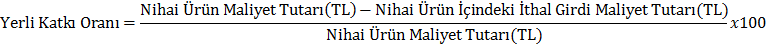 Yerli Katkı Oranı (%)Yerli Katkı Oranı (%)Yerli Katkı Oranı (%)Yerli Katkı Oranı (%)Yerli Katkı Oranı (%)Yerli Katkı Oranı (%)İŞYERİ ADI :ÜRÜN ADI :ÜRÜN ADI :Adı ve SoyadıAdı ve SoyadıAdı ve SoyadıAdı ve SoyadıTarihİmza / Kaşeİmza / Kaşeİmza / KaşeYerli Katkı Oranını Hesaplayan (Üretici)Yerli Katkı Oranını Hesaplayan (Üretici)Yerli Katkı Oranını Hesaplayan (Üretici)Yerli Katkı Oranını Hesaplayan (Üretici)Adı ve SoyadıAdı ve SoyadıAdı ve SoyadıÜnvanıÇalıştığı Kurum veya Kuruluş/Bağlı Olduğu OdaDiploma No/Oda NoTarihİmza / KaşeYerli Katkı Oranını Hesabını Mali Yönden  İnceleyen ve Doğruluğunu Teyit Eden (SM, SMMM ya da YMM)Yerli Katkı Oranını Hesabını Mali Yönden  İnceleyen ve Doğruluğunu Teyit Eden (SM, SMMM ya da YMM)Yerli Katkı Oranını Hesabını Mali Yönden  İnceleyen ve Doğruluğunu Teyit Eden (SM, SMMM ya da YMM)Yerli Katkı Oranını Hesabını Mali Yönden  İnceleyen ve Doğruluğunu Teyit Eden (SM, SMMM ya da YMM)Yerli Katkı Oranını Hesabını Teknik Yönden İnceleyen ve Uygunluğunu Teyid Eden (Eksper)Yerli Katkı Oranını Hesabını Teknik Yönden İnceleyen ve Uygunluğunu Teyid Eden (Eksper)Yerli Katkı Oranını Hesabını Teknik Yönden İnceleyen ve Uygunluğunu Teyid Eden (Eksper)Yerli Katkı Oranını Hesabını Teknik Yönden İnceleyen ve Uygunluğunu Teyid Eden (Eksper)Yerli malı belgesinin sahibi ile bu belgeyi düzenleyen ilgili oda/borsa ve belgeyi idareye sunan istekliler ile ilgili eksper, serbest muhasebeci (SM), serbest muhasebeci mali müşavir (SMMM) ya da yeminli mali müşavir (YMM) belgedeki bilgilerin doğruluğundan genel hükümler ve/veya 4734 sayılı Kanunun ilgili hükümleri çerçevesinde sorumludurlar. Yerli malı belgesinin sahibi ile bu belgeyi düzenleyen ilgili oda/borsa ve belgeyi idareye sunan istekliler ile ilgili eksper, serbest muhasebeci (SM), serbest muhasebeci mali müşavir (SMMM) ya da yeminli mali müşavir (YMM) belgedeki bilgilerin doğruluğundan genel hükümler ve/veya 4734 sayılı Kanunun ilgili hükümleri çerçevesinde sorumludurlar. Yerli malı belgesinin sahibi ile bu belgeyi düzenleyen ilgili oda/borsa ve belgeyi idareye sunan istekliler ile ilgili eksper, serbest muhasebeci (SM), serbest muhasebeci mali müşavir (SMMM) ya da yeminli mali müşavir (YMM) belgedeki bilgilerin doğruluğundan genel hükümler ve/veya 4734 sayılı Kanunun ilgili hükümleri çerçevesinde sorumludurlar. Yerli malı belgesinin sahibi ile bu belgeyi düzenleyen ilgili oda/borsa ve belgeyi idareye sunan istekliler ile ilgili eksper, serbest muhasebeci (SM), serbest muhasebeci mali müşavir (SMMM) ya da yeminli mali müşavir (YMM) belgedeki bilgilerin doğruluğundan genel hükümler ve/veya 4734 sayılı Kanunun ilgili hükümleri çerçevesinde sorumludurlar. Yerli malı belgesinin sahibi ile bu belgeyi düzenleyen ilgili oda/borsa ve belgeyi idareye sunan istekliler ile ilgili eksper, serbest muhasebeci (SM), serbest muhasebeci mali müşavir (SMMM) ya da yeminli mali müşavir (YMM) belgedeki bilgilerin doğruluğundan genel hükümler ve/veya 4734 sayılı Kanunun ilgili hükümleri çerçevesinde sorumludurlar. Yerli malı belgesinin sahibi ile bu belgeyi düzenleyen ilgili oda/borsa ve belgeyi idareye sunan istekliler ile ilgili eksper, serbest muhasebeci (SM), serbest muhasebeci mali müşavir (SMMM) ya da yeminli mali müşavir (YMM) belgedeki bilgilerin doğruluğundan genel hükümler ve/veya 4734 sayılı Kanunun ilgili hükümleri çerçevesinde sorumludurlar. Yerli malı belgesinin sahibi ile bu belgeyi düzenleyen ilgili oda/borsa ve belgeyi idareye sunan istekliler ile ilgili eksper, serbest muhasebeci (SM), serbest muhasebeci mali müşavir (SMMM) ya da yeminli mali müşavir (YMM) belgedeki bilgilerin doğruluğundan genel hükümler ve/veya 4734 sayılı Kanunun ilgili hükümleri çerçevesinde sorumludurlar. Yerli malı belgesinin sahibi ile bu belgeyi düzenleyen ilgili oda/borsa ve belgeyi idareye sunan istekliler ile ilgili eksper, serbest muhasebeci (SM), serbest muhasebeci mali müşavir (SMMM) ya da yeminli mali müşavir (YMM) belgedeki bilgilerin doğruluğundan genel hükümler ve/veya 4734 sayılı Kanunun ilgili hükümleri çerçevesinde sorumludurlar. Yerli malı belgesinin sahibi ile bu belgeyi düzenleyen ilgili oda/borsa ve belgeyi idareye sunan istekliler ile ilgili eksper, serbest muhasebeci (SM), serbest muhasebeci mali müşavir (SMMM) ya da yeminli mali müşavir (YMM) belgedeki bilgilerin doğruluğundan genel hükümler ve/veya 4734 sayılı Kanunun ilgili hükümleri çerçevesinde sorumludurlar. Yerli malı belgesinin sahibi ile bu belgeyi düzenleyen ilgili oda/borsa ve belgeyi idareye sunan istekliler ile ilgili eksper, serbest muhasebeci (SM), serbest muhasebeci mali müşavir (SMMM) ya da yeminli mali müşavir (YMM) belgedeki bilgilerin doğruluğundan genel hükümler ve/veya 4734 sayılı Kanunun ilgili hükümleri çerçevesinde sorumludurlar. Yerli malı belgesinin sahibi ile bu belgeyi düzenleyen ilgili oda/borsa ve belgeyi idareye sunan istekliler ile ilgili eksper, serbest muhasebeci (SM), serbest muhasebeci mali müşavir (SMMM) ya da yeminli mali müşavir (YMM) belgedeki bilgilerin doğruluğundan genel hükümler ve/veya 4734 sayılı Kanunun ilgili hükümleri çerçevesinde sorumludurlar. Yerli malı belgesinin sahibi ile bu belgeyi düzenleyen ilgili oda/borsa ve belgeyi idareye sunan istekliler ile ilgili eksper, serbest muhasebeci (SM), serbest muhasebeci mali müşavir (SMMM) ya da yeminli mali müşavir (YMM) belgedeki bilgilerin doğruluğundan genel hükümler ve/veya 4734 sayılı Kanunun ilgili hükümleri çerçevesinde sorumludurlar. 